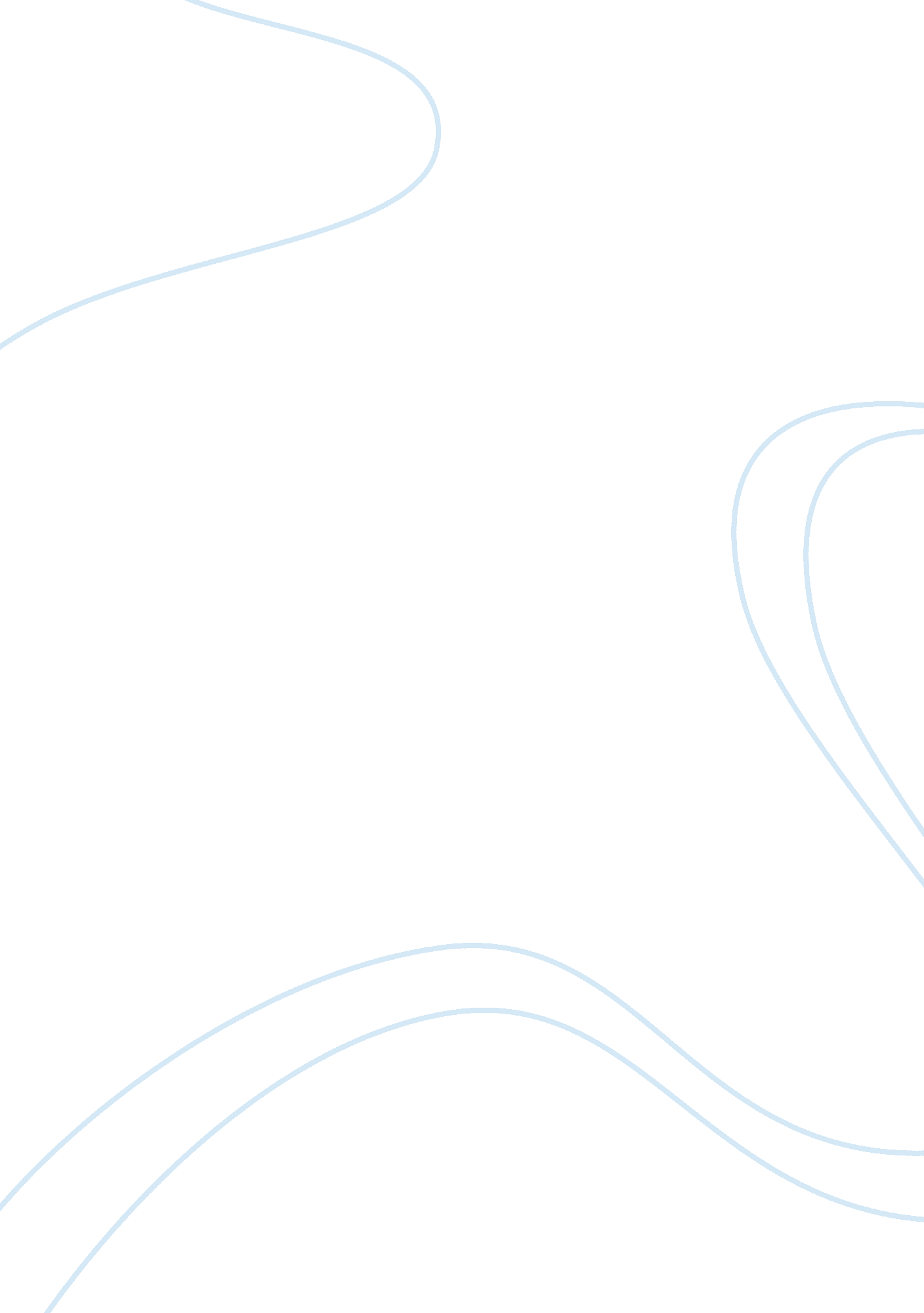 The effect of modern technologyTechnology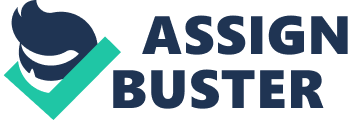 Theory Is used to craft the null hypothesis. Which Is either proved or disproved by the research Itself. 10. Point of view - Third Person Point Of View. 1 . Choose your product. 2. Check product information. 3. Confirm Shopping Cart. 4. Enter your email. 5. Provide Delivery Information. 6. Choose Your Payment. 7. Place your order. 8. Receive Order Confirmation. How can I change delivery address/ phone number/ recipient for my existing order? If you want to change: Delivery address for your existing order Phone number for your existing order Recipient for your existing order Will I receive any order confirmation after placing an order? An order confirmation with order summary will be sent to you through email and SMS right after you have placed your order. We will also send email and SMS notifications to keep you updated frequently on your order status. I received an incomplete order, what should I do? If what missing from your order is a gift/ bonus, we will push to deliver it to you soon. If what missing from your order is a part of a product or an item, we will need you to send the whole order back to us. In this case, to assure prompt return resolution, lease pack the item in its original package, with full accessories and buying invoice. I received the wrong item, what should I do? If the item you received is not what you originally ordered, we are happy to exchange the items for you. Please notify us immediately at . We will contact you right away. To assure prompt return resolution, please pack the item in its original package, with full accessories and buying invoice. I received damaged/ defective item, what should I do? If the item you received is damaged/ defective, we are happy to send you a replacement. To assure prompt return resolution, please pack the item in its original package, with full accessories and buying invoice. Can I return a product if I'm not happy with it? Yes. Here at , we want you to be as pleased with your purchase as we are in serving you. So if you're not happy with your order for any reasons, we will gladly accept your return within 30 days from the delivery date. Can I call to place an order? Method is Cash on Delivery (COD). How to remove an item in your shopping cart? To remove an item in your shopping cart, you can: Click on the Cart icon on top of page to go to your shopping cart . Click on " Remove item" Your cart will be updated and that item will be removed. Is there any domestic area cannot deliver to? Philippines can deliver to all domestic areas. We work in partnership with LBS. and 260. For orders within Metro Manila, we deliver within 5 business days upon finalizing the full payment. For orders outside Metro Manila, we deliver within 5-10 business days with the exception of some remote areas. Which credit cards are accepted for payment? Accepts all major credit cards supported by VISA or Mastered. Your card details will be protected using industry-leading encryption standards. Which payment methods does Lazed offer? To bring you the best online shopping experience, we offer multiple payment methods: Cash on Delivery COD stands for Cash on Delivery. With this payment method, you can pay in cash to the delivery agent upon receipt of your order. 